浏阳市公开引进2022届公费师范生远程面试考生操作手册说明：本次采取视频面试方式分三组进行，具体名单见通知附件，每人5分钟，操作流程如下。一、设备准备参与本次面试的学员须准备一台腾讯会议终端，可使用电脑（笔记本电脑/台式电脑）或移动终端（手机/平板），会议终端须具备摄像头和扬声器。二、下载腾讯会议考生准备好的会议终端设备提前下载并安装好最新版的“腾讯会议”软件。下载链接：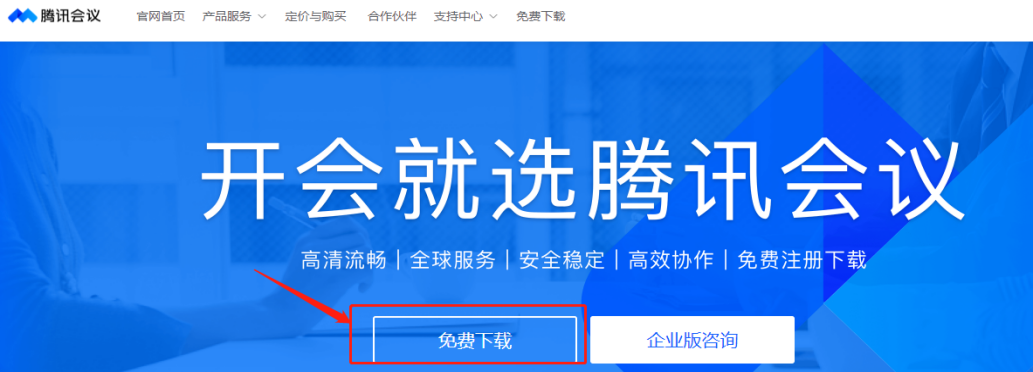 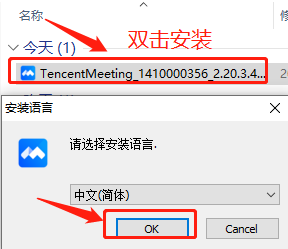 https://meeting.tencent.com/activities/?fromSource=sem4_gwzcw.3910919.3910919.3910919*安装流程示意三、注册账号考生下载并安装完成后，注册腾讯会议账号，用于参加远程视频面试。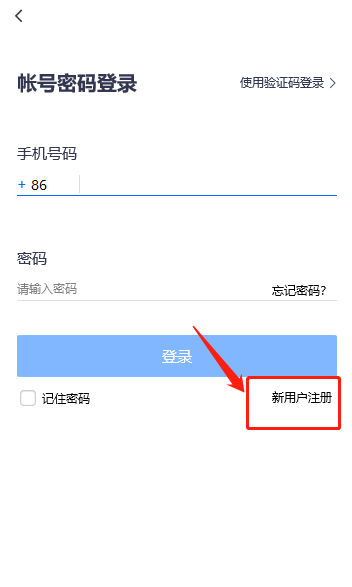 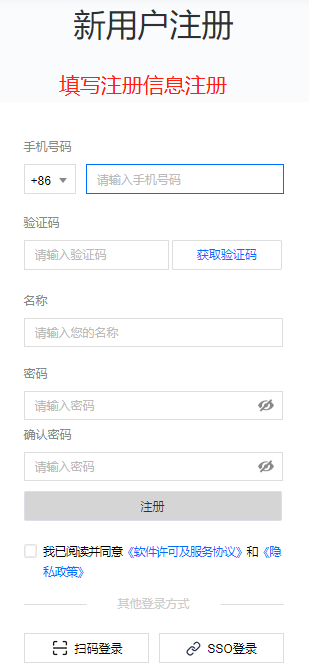 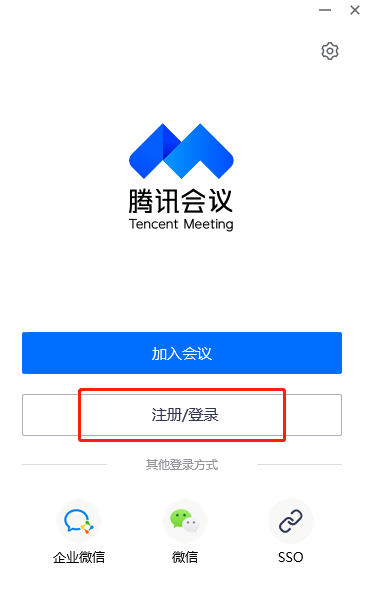 *注册流程示意图四、设备及机位调试考生完成账号注册后，至少提前一天进入“面试测试会议”完成机位调试，安排如下：
    1、面试测试会议链接会议名称：浏阳市引进2022届公费师范生面试[测试]，会议ID：385 143 4265，密码：123456。2、加入会议流程点击“加入会议”→填写“会议号” 并按“远程面试分组情况一览表”中对应的“与会名称”修改好“您的名称” →输入“入会密码”入会。示例如下：*加入会议流程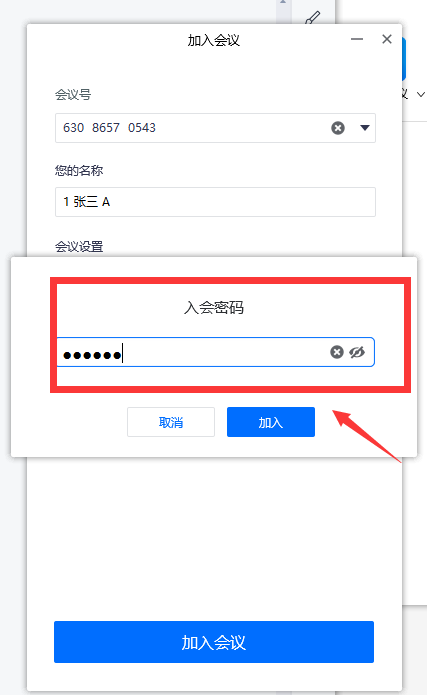 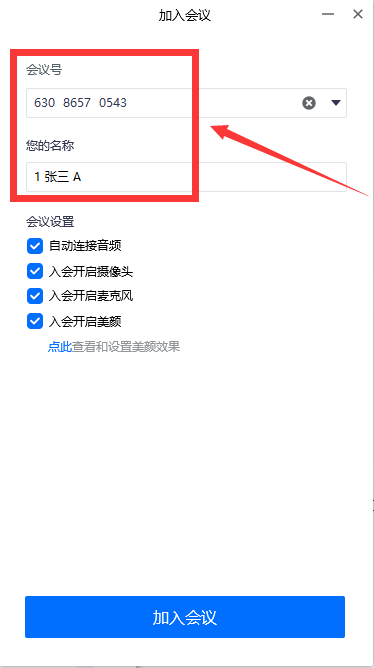 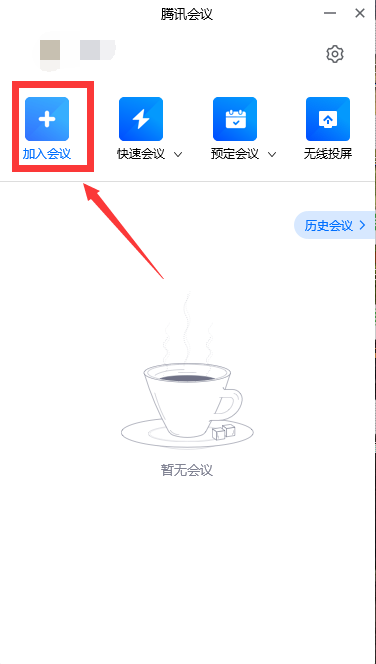 3、机位部署要求考生入会后，须确保会议终端固定，并开启摄像头和麦克风，考生在面试过程中必须始终保持在摄像头范围内，机位效果如下：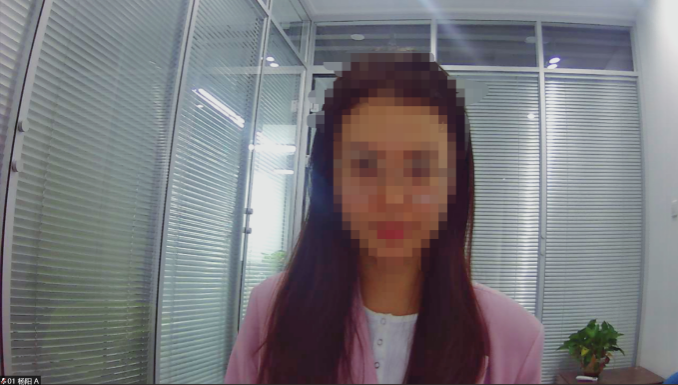 五、排序抽签13:00-13:30，所有考生分组进入对应学科组的会议室，13:30-13:35，各组工作人员采取“远程共享屏幕”方式直播随机抽签排序过程，并将抽签结果及预计参加面试时间在微信群内公示。六、参加面试每学科组远程面试室设立两个区域，分别为“等候区、面试区”，考生根据抽签顺序号对应的“预计面试时间段”提前10分钟进入相应学科面试室等候区候考（其中抽签顺序号为1-3号的考生直接进入等候区候考），再由工作人员引导至面试室参加面试。*考生等候区界面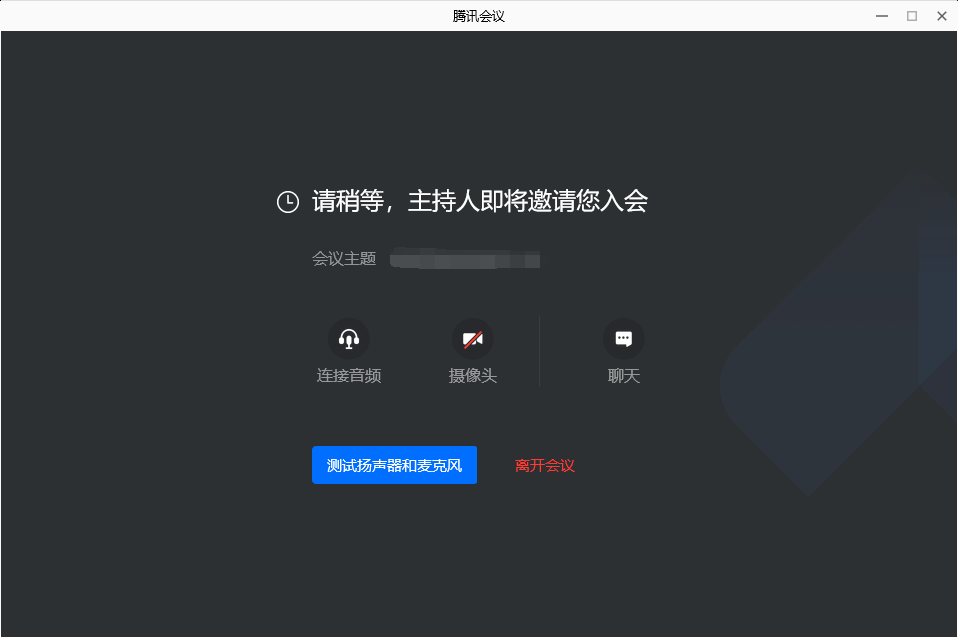 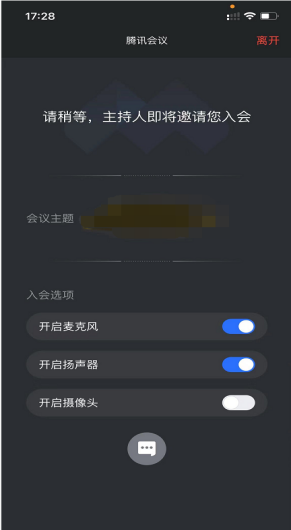 七、考场要求1、如果无法正常开启视频，请检查麦克风、摄像头/相机是否被其他应用占用或是否已授权。2、面试为远程实时视频方式，考生须提前确认视频设备和环境可用。需保证设备电量充足，存储空间充足，建议电脑使用网线直连，移动终端连接优质Wi-Fi网络，同时关闭移动设备通话、录屏、锁屏、外放音乐、闹钟等可能影响面试的应用程序，以确保在考试过程中无电话打入导致面试中断。3、考生需提前确认面试场地的光照条件，要求画面清晰、不逆光，面试时正对摄像头、保持坐姿端正。4、考生在面试过程中若出现视频卡顿、黑屏等现象，可以尝试刷新界面或退出会议快速重新进入考场即可。八、其他要求（1）修改“与会名称”：所有考生入会时，必须根据“远程面试分组情况一览表”中对应的“与会名称”修改好自己的参会名称； “与会名称”可在入会前的“您的名称”处修改，也可在入会后改名（点击“成员”——点击自己名称——“改名”即可）。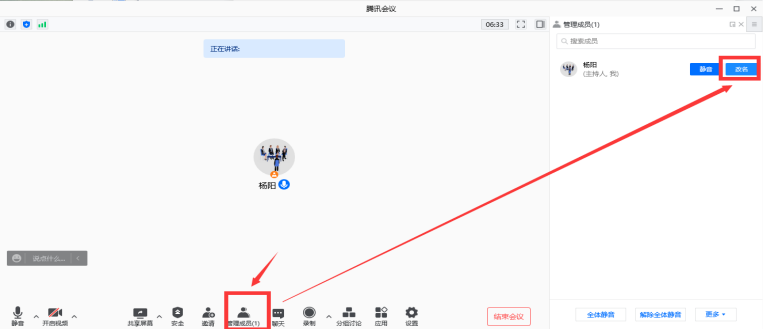 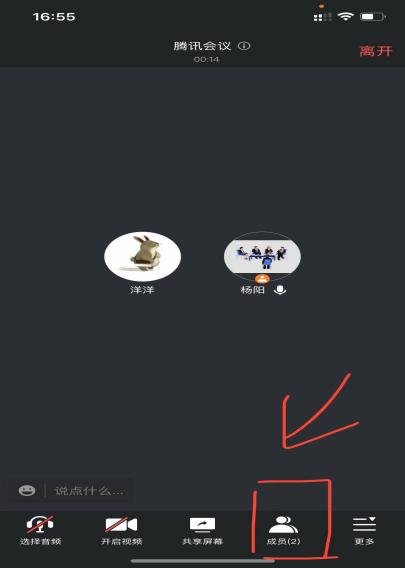 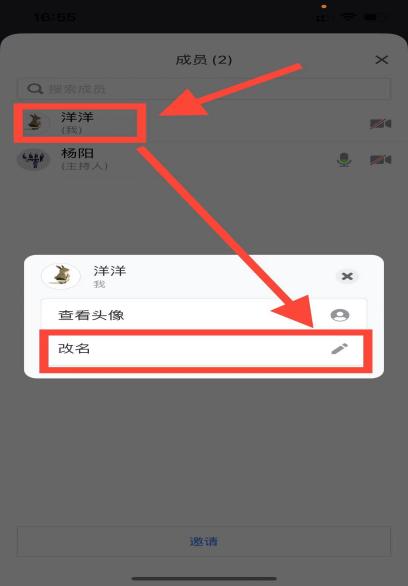 *考生入会后改名示意图（2）抽签结果确认：考生在获得面试排序结果后，须按管理员提示在微信群内对抽签结果进行无异议回复：发送“XX号对电脑随机产生的考试顺序号无异议！”。（3）候考，抽签结束后，除1-3号考生直接在线候考外，其余考生退场，再根据抽签顺序号对应的“预计面试时间段”提前10分钟进入相应学科面试室等候区候考；若临近时间未在线，管理员会通过电话或短信进行候考提醒，3次联系不上且错过考试时间则视为放弃此次面试。（4）考前审核：面试开始前，由工作人员对考生进行考前审核，包括“考生真实身份”核验、面试设备机位调试，请考生提前准备好身份证件按提示参加审核，完成审核后再开始面试；（5）面试：开始面试后，考生根据评委提示，先进行2分钟内的自我介绍，再在5分钟之内完成作答，完成后退出考场，此次面试结束。